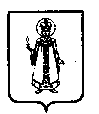 Муниципальный Совет Слободского сельского поселения Угличского муниципального района Ярославской областиР Е Ш Е Н И Еот 27.09. 2023г.  № 6Об  избрании (делегировании) депутатов в Думу Угличского муниципального района                 Действуя на основании Конституции Российской Федерации, Федерального закона от 06.10.2003 № 131-ФЗ «Об общих принципах организации местного самоуправления в Российской Федерации, Устава Слободского сельского поселения,  Регламента работы Муниципального Совета Слободского сельского поселения, в соответствии с Положением «О порядке избрания (делегирования) депутатов в Думу Угличского муниципального района»,  Муниципальный Совет Слободского сельского поселения Угличского муниципального района Ярославской области пятого созыва РЕШИЛ:      Избрать (делегировать) в состав Думы Угличского муниципального района следующих депутатов Муниципального Совета Слободского сельского поселения: Козлова Юрия Евгеньевича;Кудрявцеву Динару Султановну.2.  Опубликовать данное решение в «Информационном вестнике Слободского сельского поселения».3.         Решение вступает в силу с момента официального опубликованияГлава Слободского сельского поселения                                   М.А. Аракчеева